Общая характеристика образовательного учреждения.      Муниципальное бюджетное дошкольное образовательное учреждение  детский сад общеразвивающего  вида № 27 станицы Казанская муниципального образования Кавказский район Краснодарского края функционирует с 1950 года.Юридический адрес: 352147, Россия, Краснодарский край, Кавказский район, станица Казанская, улица Красная,62.Тлф./факс:8 (86193)25677Государственный статус учреждения - муниципальное бюджетное дошкольное образовательное       учреждение детский сад общеразвивающего вида.Учреждение является юридическим лицом, имеет обособленное имущество, закрепленное за ним  на праве оперативного управления.Учредителем МБДОУ  и собственником выступает муниципальное образование Кавказский район.Лицензия: Серия 23Л01 № 0001844, Рег. № 05007 от 21 ноября 2012 г. Лицензия предоставлена  бессрочно.Устав утвержден Постановлением администрации муниципального образования Кавказский район   № 1171 от 07.08.2015 г.Детский сад № 27 расположен в жилом массиве, вдалеке от Кавказской железной дороги. Вблизи детского   сада расположены :МБУ СОШ № 20 Библиотека ст. КазанскаяДом детского творчестваМузей ст. Казанская      МБДОУ № 27 состоит на налоговом учете. Имеется основной государственный регистрационный номер (ОГРН: 1022303882908), ИНН:2332014522         Помещения соответствуют государственным санитарно-эпидемиологическим требованиям к устройству, содержанию и организации режима работы в дошкольных организациях СанПин 2.4.1.3147-13, нормам и правилам пожарной безопасности.                                                                                     Территория детского сада озеленена насаждениями. На территории Учреждения имеются различные виды деревьев, газоны, клумбы и цветники. Развивающая среда детского сада предусмотрена с учетом ФГОС. Предметом деятельности Учреждения является воспитание, обучение и развитие детей в возрасте от 2 до 7 лет.                             Основная цель деятельности Учреждения:1. Осуществление комплекса мер, направленных на сохранение и укрепление физического и психического здоровья детей.2. Физическое, интеллектуальное и личностное развитие: становление общечеловеческих ценностей.3. Развитие воображения и творческих способностей ребенка.4. Взаимодействие с семьей для обеспечения полноценного развития ребенка.5. Осуществление социальной защиты личности ребенка.Основными задачами Учреждения являются:1. Охрана жизни и укрепление физического и психического здоровья детей.2. Обеспечение познавательно-речевого, социально-личностного, художественно-эстетического и физического развития детей.3. Воспитание уважения к языкам, национальным ценностям станицы,  в которой ребенок проживает.4 Подготовка ребенка к сознательной жизни в свободном обществе в духе понимания мира, толерантности, чувства собственного достоинства.5. Воспитание с учетом возрастных особенностей детей гражданственности, уважения к правам и свободам человека, любви к окружающей природе, Родине, семье.6. Взаимодействие с семьями детей для обеспечения полноценного развития детей.7. Оказание консультативной и методической помощи родителям  (законнымпредставителям) по вопросам воспитания, обучения и развития детей.Детский сад осуществляет следующие виды деятельности:1. Образовательная деятельность по основной общеобразовательной программе дошкольного образовательного учреждения,     разработанной на  основе основной  общеобразовательной программы дошкольного образования «От рождения до школы» под редакцией Вераксы Н.Е., Васильевой М.А., Комаровой Т.С.(2015г)Р.Б. Стеркина, О.Л. Князева «Основы безопасности детей дошкольного возраста». «Экологическое воспитание дошкольников» (С.Н.Николаева)Савченко В.И. Авторизованная программа «Знай и люби свой край», автор А.Г. Васнева, «Ты, Кубань, ты наша Родина», Т.П. Хлопова, Н.П. Лёгких2. Лечебно-профилактическая, оздоровительная работа.3. Финансово-хозяйственная деятельность.Состав воспитанниковВ 2016-2017 учебном году в детском саду воспитывалось 56 воспитанников  в возрасте от 3 до 7 лет.Функционирует 2  группы:Средний возраст (3-5 года) -  27 детейСтарший возраст (5-7 лет) - 29 детейСоциальный статус семей воспитанников МБДОУ детский сад №27:Количество семей с 1 ребенком – 11Количество семей с 2-мя детьми - 25Количество семей с 3-мя детьми - 10Национальный состав детей.Структура управления ДОУВ управлении ДОУ участвуют:♦Собрание трудового коллектива♦Педагогический совет♦Родительский комитет♦ПрофкомРуководитель учреждения – Кулюкова Елена ВикторовнаЗаведующий хозяйством- Дунаева Татьяна Анатолиевна.Управление строится на основе документов, регламентирующих его деятельность:1. Устав МБДОУ д/с-о/в № 27 № № 1171 от 07.08.2015 г.                                                                     2. Локальные документы, согласованы с профсоюзным комитетом и одобрены решением Общего собрания трудового коллектива. Правила внутреннего трудового распорядка, должностные инструкции, утвержденные и согласованные с Профсоюзным комитетом,  договор с   родителями (законными представителями). Отношения между ДОУ и родителями (законными представителями) воспитанников регулируются в порядке, установленном Законом РФ "Об образовании", Уставом.                                                                                                                                        Локальные акты определяют уровень взаимоотношений всех субъектов образовательного процесса: дети-родители-педагоги. Исходным документом деятельности всего коллектива является годовой план работы, утвержденный общим собранием трудового коллектива и согласованный с управлением  образования  Кавказского  района, где намечены основные задачи работы учреждения на новый учебный год.Вывод: В МБДОУ создана четко продуманная и гибкая структура управления в соответствии с целями и задачами работы учреждения. Все функции управления определяют его стабильное функционирование.Условия осуществления образовательного процесса.   Порядок комплектования ДОУ определяется Учредителем. Контингент детей ДОУ формируется в соответствии с их возрастом. Количество групп определяется в зависимости от санитарных норм и условий образовательного процесса, предельной наполняемости, принятой при расчете бюджетного финансирования.Кадровый потенциал:Количество сотрудников (общее) – 20  человека.Из них педагогический потенциал – 4 человека.Образовательный уровень педагогов:Стаж педагогической работы:Квалификация педагогических кадров:Возрастной состав педагогов:Повышение квалификации:В течение 2016-2017  учебного года повысили квалификацию:                                                   на базе Автономной некоммерческой организации высшего профессионального образования «Европейский Университет» Бизнес Треугольник» г. Санкт- Петербург  руководитель ДОУ  Е.В. Кулюкова прошла  итоговую аттестацию по программе профессиональной переподготовки «Государственное и муниципальное управление» с присвоением квалификации «Руководитель образовательной организации»; на базе  общества с ограниченной ответственностью «Центр дополнительного образования» г. Краснодар воспитатель  Айвазян Л.А.прошла  итоговую аттестацию по программе профессиональной переподготовки    " Педагогика и психология дошкольного образования" с присвоением специальности «Дошкольное образование»;на базе частного Образовательного Учреждения Дополнительного Профессионального Образования «АС-Автодебют»  г. Кропоткин воспитатель Жучкова О.Г. повысила квалификацию как педагогический работник по программе «Информационные технологии в образовании»;на базе негосударственного частного образовательного учреждения дополнительного профессионального образования «Учебный центр «Персонал-Ресурс» г. Краснодар  воспитатель  Кутепова О.П.повысила квалификацию как педагогический работник по программе «Современные подходы к созданию условий успешной реализации основной образовательной программы дошкольного образования»;на базе частного Образовательного Учреждения Дополнительного Профессионального Образования «АС-Автодебют»  г. Кропоткин воспитатели Жучкова О.Г., Айвазян Л.А., Кутепова О.П., Лагунова Л.А. прошли обучение  по программе дополнительного обучения «Первая помощь»;на базе учебного центра «Профессионал» г. Гулькевичи мл. воспитатель Сиротюк Е.М. обучилась по программе профессиональной подготовки «Младший воспитатель» с присвоением квалификации «Младший воспитатель  3 (третьего разряда).Педагоги ДОУ умеют работать в творческом режиме, используя новые педагогические технологии в работе. В детском саду разработана модель становления профессионального роста педагогов (развитие их профессиональных способностей, личностных качеств, организаторских способностей). Для этого организуются семинары, деловые игры, тренинги и т. д. всё это позволило переориентировать педагогический коллектив с учебно-дисциплинарной модели на личностно-ориентированную модель воспитания и обучения детей.Вывод: дошкольное образовательное учреждение укомплектовано кадрами на                          100 %, коллектив стабильный. Профессиональный уровень педагогов постоянно растет в результате обучения в вузах, на курсах повышения квалификации, а также профессиональной аттестации.Пояснительная записка.Годовой  план  муниципального  бюджетного  дошкольного  образовательного  учреждения  детский сад общеразвивающего вида № 27 ст. Казанская  (далее  по  тексту  МБДОУ)  является нормативным  документом,  регламентирующим  организацию  образовательного  процесса  в образовательном  учреждении  с  учетом специфики ДОУ,  учебно-методического, кадрового и материально-технического оснащения. Нормативной базой для составления годового плана МБДОУ № 27 являются: Закон Российской Федерации от 26.12.2012г. «Об образовании» № 273 (п.6. ст.2, п.2.6. ст.32); Приказ Минобразования и науки РФ от 30.08.2013г. № 1014 « Об утверждении Порядка организации и осуществления образовательной деятельности по основным общеобразовательным программам – образовательным программам дошкольного образования» СанПин 2.4.1.3049-13 «Санитарно-эпидемиологические требования к устройству, содержанию и организации режима работы дошкольных образовательных организаций» (утв. постановлением Главного государственного санитарного врача РФ от 15.05.2013 г. № 26); Приказ Минобразования и науки РФ от 17.10.2013г. № 1155 «Об утверждении Федерального Государственного Образовательного Стандарта Дошкольного Образования» (ФГОС ДО). Устав МБДОУ. Образовательная программа МБДОУ Программа дошкольного образования «От рождения до школы» под ред. Н.Е.Вераксы, Т.С.Комаровой, М.А.Васильевой (2015г)Основная общеобразовательная программа дошкольного образования                     МБДОУ № 27 ст. Казанская Анализ работы за 2016-2017 учебный годСоздание условий для сохранения и укрепления физического и психического здоровья воспитанников.Учитывая,  что  в  дошкольном  возрасте  закладываются  основы  крепкого  здоровья,   правильного физического  развития,  начального  формирования  физических  качеств,  одной  из  основных  задач  в работе  МБДОУ   в  2016-2017  учебном  году  было  повышение  эффективности  физкультурно-оздоровительной  работы  в  дошкольном  учреждении  за  счет  усиления  персональной  ответственности каждого  участника  образовательного  процесса.В ДОУ ведется профилактическая, противоэпидемиологическая, санитарно-просветительская работа согласно утвержденному плану физкультурно-оздоровительной работы. Для эффективного осуществления физкультурно – оздоровительной работы с детьми в ДОУ созданы необходимые условия. Пространственная организация среды детского сада и групп соответствуют требованиям техники безопасности, санитарно – гигиеническим нормам, физиологии детей.
В течение года выполнялась оздоровительная работа, включающая в себя ряд мероприятий, таких как организация адаптационного периода для вновь поступивших и ослабленных детей, соблюдение утреннего фильтра, мягкое приучение ребенка к установленному режиму, постепенный переход к закаливающим процедурам, приучение к правилам личной гигиены. В течение учебного года медицинской сестрой был проведен осмотр всех детей. В результате осмотра оценивалось физическое развитие ребенка. Под наблюдением медицинской сестры проводились сезонные мероприятия по профилактике и предупреждению заболеваний в детском саду. Под пристальным вниманием находились дети, пришедшие после болезни. Таким детям рекомендовалось увеличение длительности сна, щадящий двигательный режим, уединение во время общей игры. В график контроля наряду с просмотром физкультурных занятий включалось наблюдение за организацией режимных процессов (умывание, сборы и возвращение с прогулки). Тщательный контроль со стороны медицинской сестры за правильной организацией питания, сна, подъема, проведением утренней гимнастики и гимнастики после сна позволил улучшить работу по воспитанию культурно-гигиенических навыков детей, что способствовало процессу оздоровления детей дошкольного возраста. 
      Введено новое 10-ти дневное меню, включающее в себя все группы витаминов и микроэлементов, укрепляющих иммунитет и способствующих нормальному развитию детского организма. Подводя итоги оздоровительно-профилактической работы ДОУ за 2016 – 2017 учебный год, следует отметить, что она строилась с учетом физического развития и имеющихся отклонений в состоянии здоровья детей, на основе наблюдений состояния здоровья и уровня физической подготовленности детей.
Координация деятельности педагогического коллектива и медицинского персонала позволила вести эффективную работу:
• по выявлению детей группы риска;
• разработке мероприятий по профилактике и снижению заболеваемости;
• учету гигиенических требований к максимальной нагрузке воспитанников.

В группах соблюдается санитарно-эпидемический режим. Плановые и генеральные уборки, сквозное проветривание, кварцевание групп в отсутствие детей, укрепление и маркировка оборудования, постельного белья, полотенец. Условия для проведения оздоровительных мероприятий учреждением созданы, и воспитатели используют их в полном объеме.

Реализация физкультурно-оздоровительной работы
Укрепление физического и психического здоровья воспитанников, формирование у них основ двигательной и гигиенической культуры является базой для реализации образовательной программы. Осуществляется эта работа в системе, под наблюдением воспитателей.
Условия, созданные в ДОУ, позволяют обеспечить физическую активность детей. Для реализации задач физического воспитания дошкольников в ДОУ созданы необходимые условия:
• уголки двигательной активности в каждой группе оснащены необходимым спортивным инвентарем и нетрадиционным оборудованием;
• спортивная площадка с зонами для подвижных игр.

Для развития и укрепления здоровья детей была проведена следующая работа:
- Систематические физкультурные занятия с учетом групп здоровья детей. 
- Спортивные праздники и развлечения.
- Проводилась плановая диспансеризация детей врачами специалистами из МБУЗ № 1  ст. Казанская
Медико-педагогический контроль над физическим воспитанием проводился заведующим и  ст. медсестрой в течение учебного года. Контролировалось проведение утренней гимнастики, бодрящей гимнастики после сна и всех режимных моментов, в целом двигательного режима. 
В возрастных группах создана развивающая предметная среда, которая способствует укреплению здоровья детей. Мебель в группах подобрана с учетом роста и санитарно - гигиенических требований. Продумана система оздоровительных мероприятий и физического развития. Просмотр утренней гимнастики показал умение воспитателей подбирать физические и строевые упражнения в соответствии с возрастом, подготовленностью; использовать различные атрибуты и звуковое сопровождение; выстраивать сюжет. Данные о состоянии детской заболеваемости регулярно анализируются. Проанализировав заболеваемость детей за последний год, а так же результаты углубленного осмотра детей, мы пришли к выводу, что в дошкольное учреждение чаще поступают  дети с ослабленным иммунитетом.       Результаты наблюдений показали, что воспитатели всех возрастных групп уделяют определенное внимание организации по выполнению двигательного режима. Реализация двигательного режима выполнялась педагогами в полном объеме, организованная деятельность по физической культуре проводится в разных видах: учебные, игровые, сюжетные, тренирующие. 
В ходе диагностики здоровьесберегающей среды в ДОУ обнаружены следующие недостатки: нет спортивного зала, занятия проходят в групповой комнате в холодное время года, на участках мало оборудования для двигательной деятельности детей, недостаточно выносного материала на прогулку. Необходимо пополнить играми и пособиями, приобрести мячи, мелкие пособия для выполнения общеразвивающих упражнений. 

Пути реализации данного направления работы:
- продолжать совершенствовать предметно – развивающую среду;
- продолжать внедрять в процессе организованной деятельности по физической культуре игры с элементами спорта; 
- продолжать совместную работу с родителями по привитию здорового образа жизни используя различные формы: фотовыставки, консультации, родительские собрания, организации совместных досуговых мероприятий и др.;
-продолжать работу по профилактике заболеваемости и укреплению здоровья детей.

Вывод: В целом, можно говорить о том, что реализация мероприятий по сохранению и укреплению здоровья детей в 2016-2017 учебном году проведена коллективом успешно.
Результаты выполнения образовательной программы ДОО  за 2016 – 2017 учебный годВ  2016-2017  учебном  году  педагогическая  работа  дошкольного  учреждения  была направлена на решение следующих годовых задач:1. Формирование основ поведения в социуме.  Профилактика ДДТТ2.Продолжить работу по нравственно – патриотическому воспитанию.«Казачьему роду – нет переводу»Анализ методической работы Методическая работа, осуществляемая  в течение  учебного года, органично соединялась с повседневной  практикой  педагогов.  Одной  из  главных  задач  в  деятельности  методической службы стало оказание реальной, действенной помощи всем членам коллектива.Формы методической работы:Традиционные:тематические педсоветы;проблемные семинары;семинары-практикумы;повышение квалификации;работа педагогов над темами самообразования; открытые мероприятия и их анализ;участие в конкурсах; организация консультативной подготовки педагогов.Инновационные:мастер - классы;проектная деятельность;Реализация поставленных задачОсуществление проводиться комплексно на основе годового планирования, через различные формы методической работы (педсоветы, семинары, семинары-практикумы, консультации, консультации-практикумы, творческие недели, деловые игры, смотры-конкурсы, открытые просмотры). Согласно годовому плану работы на учебный год,  проведены 4 педагогических совета. По каждому педсовету приняты решения. Новинки, применяемые на занятиях, создание в группах развивающей среды для детей, привлечение родителей к совместной работе – это только часть к достижению успеха и мастерства педагогов ДОУ. Участие педагогов в конкурсах вместе с детьми и их родителями, использование перспективных методов, способствующих решению проблем по познавательной активности детей – это яркий пример того, что детский сад живёт и работает в ногу со временем. Одна из годовых по нравственно-патриотическому воспитанию. Планирование  ведется на должном уровне во всех возрастных группах.  Для оценки организации работы в различных видах деятельности был осуществлен просмотр ООД в средней воспитатель О.Г. Жучкова и подготовительной группе воспитатель Кутепова О.П..  По итогам просмотров были сделаны следующие выводы:• Работа ведется по плану, систематически. • Для проведения ООД воспитателями используется наглядный материал, что способствует лучшему восприятию детьми. • Для ознакомления с историей и культурой малой Родины желательно проводить занятия в музее ст. Казанской, картинной галерее. • Воспитателям всех групп обратить внимание на изготовление дидактических игр с использованием изображений символик страны и Краснодарского края, фотографий исторических и памятных мест ст. Казанская. • При проведении наблюдений на прогулках воспитатель  Кутепова О.П. обращала внимание детей на деревья и кустарники, растущие в нашей местности, знакомила с птицами (в соответствии с возрастом детей, что спланировано в перспективном плане.  Патриотические уголки в старшей и подготовительной группах оформлены на должном уровне, с использованием символики России, Краснодарского края и фотографий родной ст. Казанская, казачества.  Дети ориентируются на стенде, называют, кто и что там изображено. По результатам тематического контроля можно сделать следующие выводы: работа по нравственно – патриотическому воспитанию ведется систематически, планомерно и на должном уровне. Воспитателям учесть замечания и предложения представленные выше. Вторая годовая задача:Работа по профилактике детского дорожно-транспортного травматизма, по обучению дошкольников правилам безопасного поведения на дорогах и Правилам дорожного движения проводится в комплексе: с педагогами, с детьми, с родителями.В соответствии с годовым планом в ДОУ  с педагогами, т.е. мы  использовали такие формы работы?·         Изучение инструкций,·         Консультации,·         Практические задания,·         Организационные собрания,·         Консультации по подготовке и проведению развлечений.Кроме того, в помощь педагогам в методическом кабинете имеются разработанные памятки, тематические планы по возрастам, подобрана методическая и детская художественная литература, разработаны примерные конспекты НОД, бесед, экскурсий, целевых прогулок. Для наглядности в работе с детьми подобраны плакаты, картины, макеты, фотоальбомы, аудио- и видеозаписи.Знания, сообщаемые детям, постепенно усложняются, уточняются, дополняются, для этого составлен тематический план работы по ознакомлению дошкольников с правилами дорожного движения по каждой возрастной группе.Перспективный план по разделу «Правила дорожного движения» составлен на все возрастные группы с целью выстроить стройную систему по формированию у дошкольников необходимых умений и навыков безопасного поведения на дорогах, учитывающую специфические особенности и способность детей воспринимать предлагаемый материал и отвечающую современным требованиям к участнику дорожного движения.Формы по обучению правилам безопасного поведения на дорогах  при работе с детьми:тематические занятия; беседы; чтение художественной литературы; рассматривание картин, плакатов; дидактические, подвижные, сюжетно-ролевые игры; целевые прогулки; тренинги; экскурсии; развлечения, конкурсы рисунков, изготовление атрибутов.Рассмотрим эти формы работы с детьми. Обучение детей ПДД происходит в процессе специальных развивающих и обучающих занятий по дорожной тематике. Особенно важно развитие таких навыков и привычек, как сознательное отношение к своим и чужим поступкам, т. е. понимание ребенком того, что является правильным или неправильным. Также большое значение имеет формирование у дошкольника привычки сдерживать свои порывы и желания.В совершенствовании и закреплении знаний особая роль отводится организации игровой деятельности, в которой формируются пространственная ориентация и умение применять эти знания на практике. Большое значение для закрепления знаний о правилах дорожного движения отводится настольно-печатным играм.Необходимым условием успешного обучения дошкольников правилам безопасного поведения на дорогах является создание соответствующей развивающей среды. Во всех группах вы оформили уголки безопасности по обучению детей правилам дорожного движения. Развивающая среда включает макеты улиц города, наборы транспорта, дорожные знаки, светофоры, атрибуты для сюжетно-ролевых игр, дидактические игры.  Создавая эти уголки, все педагоги проявили своё творчество и фантазию. Запомнить азы дорожной грамоты помогают конкурсы и загадки. Правила поведения на проезжей части осваивают с помощью игры. В таком виде скучная теория запоминается быстро. Именно через игру у детей в ходе таких мероприятий как: игра-викторина «Правила движения достойны уважения», спортивно-игровое развлечение «В гости к Светофорику», закреплялись знания о безопасном переходе улиц и дорог, прививались убеждения в необходимости следовать поведенческим нормам и качествам, дисциплинированности, внимательности, организованности. С восторгом дети воспринимали сказочных героев, которые помогали им в освоении правил дорожного движения. Все воспитанники активно участвовали в играх, отгадывали ребусы и загадки, выполняли командные задания, состязались в спортивных эстафетах, отвечали на вопросы, находили правильные решения в простых и сложных дорожных ситуациях.Систематически организовываются экскурсии к перекрестку с целью:  закрепить знания, полученные на предварительных занятиях, ознакомить детей со знаками перехода, упражнять в переходе через улицу, воспитывать чувство осторожности и сосредоточенности при переходе через улицу.Так же организовываются выставки совместного творчества детей, родителей и педагогов.Проводятся родительские собрания по профилактике детского дорожно-транспортного травматизма с привлечением инспектора ГИБДД. Цель этих собраний -  побудить родителей задуматься о том, что соблюдение ПДД - самое главное для сохранения жизни и здоровья их детей и ознакомить родителей  с некоторыми правилами, способствующими наиболее эффективному усвоению ПДД.Так же  в нашем детском саду используются инновационные формы работы по обучению дошкольников ПДД.Особенно эффективно применение наглядного  моделирования дорожных ситуаций, направленного на активное включение детей в диалог. С помощью этого метода воспитатель может помочь ребятам визуально представить движение транспорта и пешеходов, понять опасные и безопасные действия в конкретных ситуациях, сформировать у них умение наблюдать, сравнивать, анализировать, обобщать наглядную информацию и переносить ее в конечном итоге на реальные дорожные условия. Это позволяет сделать игровой комплекс для обучения детей ПДД.Создание  предметно-развивающей  среды  по  развитию  речи.     В группах оборудованы книжные  уголки  в  хорошо  освещённом  месте,  в  наличии  художественная  литература, иллюстрации  по  теме  дня,  регулярная  сменяемость  материала,  присутствуют разнообразные   дидактические  и  настольно-печатные  игры,  театры  разных  видов.  В  системе  проводится неорганизованная  образовательная деятельность по развитию речи.   При анализе планирования работы по развитию речи дошкольников были выявлены следующие   недостатки: эпизодичность планирования  работы  по  данному  разделу,  не  использование  самостоятельной  деятельности детей, времени прогулки для закрепления навыков правильного звукопроизношения, отсутствие развлечений и праздников красивой речи.     Проверка групповой документации также подтвердила использование многообразных форм работы по физическому воспитанию. У всех имеются описание подвижных игр, есть конспекты физкультурных досугов и развлечений, представлены комплексы утренней гимнастики и корригирующих упражнений. Педагоги обладают высокой компетентностью в организации предметно-развивающей среды по данной тематике: физкультурные уголки грамотно оформлены, мебель промаркирована, спортивный инвентарь соответствует санитарным и возрастным требованиям. Однако необходимо его разнообразить. Собеседование с педагогами на педсовете в форме мозгового штурма показало высокий уровень знаний программных задач по физическому воспитанию. Анализ планов выявил разнообразие форм работы с родителями по физическому воспитанию: родительские собрания, консультации, выпуски сан. бюллетеней, привлечение к участию в спортивных праздниках, совместных физкультурных занятиях. Наглядная информация для родителей в группах представлена довольно разнообразная. Но есть необходимость в оформлении материалов по приемлемым методам закаливания, массажу. Контроль показал, что работа по физическому воспитанию в детском саду в целом ведется на достаточно высоком уровне. Педагоги соблюдают требования  государственного образовательного стандарта по разделу «Физическое развитие и здоровье», требования программы воспитания и развития детей в детском саду по разделу «Растим детей здоровыми, крепкими, жизнерадостными», выполняют рекомендации МО РФ «О максимальной нагрузке в организованных формах обучения». Уровень профессионального мастерства педагогов довольно высокий. Они качественно планируют работу по физическому воспитанию, используют разнообразные формы организации физкультурно-оздоровительной работы, грамотно строят образовательное пространство, привлекают к работе в данном направлении родителей.Открытые занятия 2016/2017 учебного года были проведены на среднем уровне,  педагоги  активно используют в своей работе метод педагогического проектирования; владеют персональным компьютером,  активно  используют  ПК  и  информационно-коммуникативные  технологии  в  своей профессиональной деятельности, пользуются электронными пособиями в работе с детьми.В целях создания оптимальных условий для обеспечения всестороннего воспитания дошкольников в текущем учебном году были приобретены новые игры и игрушки во все группы.  Предметно - развивающая среда, организованная педагогами соответствует требованиям ФГОС, служит интересам и потребностям детей, а её элементы  -  полноценному развитию ребенка.
В каждой группе  созданы:
-уголки  познавательного развития; 
-уголки  художественного творчества (  изодеятельности,  театрально-музыкальные);
-центры игровой деятельности
-уголки  экологического воспитания;
- уголки  речевого развития.Работа велась в соответствии с программным обеспечением при тесном взаимодействии всех педагогов ДОУ. По результатам диагностики выполнения программы по всем возрастным группам отмечено, что динамика развития соответствует возрасту детей. Мониторинг усвоения программы выявил следующие результаты:Усвоение программы воспитанниками детского сада.Анализ качества питания         Питание в ДОУ удовлетворяет физиологические потребности детей дошкольного возраста в основных пищевых веществах и энергии. Соблюдается оптимальное соотношение пищевых веществ. Имеется примерное 10 дневное меню, рассчитанное не менее чем на 2 недели, с учетом рекомендуемых среднесуточных норм питания. Ежедневно в меню включаются: хлеб, молоко, крупы, кисломолочные напитки, картофель, овощи, сливочное и растительное масло, сахар, соль. Остальные продукты (творог, рыбу, сыр, яйцо, фрукты, соки) 1-2 раза в неделю. Мясо говядина в меню ежедневно.На пищеблоке в достаточном количестве набор оборудования, инвентаря и посуды. Все промаркировано в соответствии с её нахождением в цехах разного назначения (сырой, варёной продукции), в соответствии с приготовляемым блюдом.Ежедневно на пищеблоке проводится контроль за соблюдением сроков реализации продуктов, их хранения, товарного соседства, в том числе за температурным режимом в холодильнике. Контроль осуществляет заведующий . Особое внимание уделяется ведению бракеражей: сырой (скоропортящей) продукции с целью контроля за сроками реализации продукта, варёной (готовой) продукции с целью контроля за качеством приготовления пищи.Один раз в 10 дней проверяется выполняемость норм питания и средняя калорийность дня. Ежедневно поваром оставляются пробы всех приготовленных блюд для проверки качества. Пробы хранятся в холодильнике в течение 48 часов, согласно Сан Пин. Выводы: организация питания в дошкольном учреждении проводится согласно Сан Пина 2.4.1.3049.2013.                                                  Работа с родителями воспитанников.В работе с родителями воспитанников были использованы следующие формы работы такие, как проведение: -  групповых  родительских  собраний  (3  раза  в  год)  по  актуальным  темам  всестороннего развития детей дошкольного возраста и организации работы с детьми в ДОУ; - общих родительских собраний (2 раза в год); -  новоселий  в  группах  в  период  адаптации  воспитанников  к  условиям  ДОУ  (сентябрь-октябрь); - дней открытых дверей; - праздников; - консультации педагогов и специалистов ДОУ; - открытых просмотров; - индивидуальных бесед; - оформлялись наглядно-информационные материалы в групповых родительских  уголках и стендах ДОУ. Результатом  работы  педагогов  и  специалистов  с  родителями  воспитанников  явилось повышение  педагогической  грамотности  родителей  воспитанников,  стабилизация внутрисемейных  отношений,  заинтересованность  родителей  воспитанников  в образовательном процессе, жизни ДОУ. Положительным  моментом  стало  участие  в  спортивном  празднике  «Папа,  мама,  Я   - спортивная  семья.   Родители  активно  принимали  участие  в  выставках  и  конкурсах, организованных в МБДОУ. Родители совместно с детьми принимали участие в смотрах-конкурсах ДОУ. В  марте  -  апреле  2017  года  проходил  День  открытых  дверей  «В  нашем  садике  родном замечательно  живем».  Дети  и  воспитатели  средних,  старших,  подготовительных  групп приняли активное участие в показе театральных постановок. Самое главное в работе с родителями - это доверительная атмосфера, воспитатели и родители сообща  решают  главную единую задачу:  воспитание  свободного,  развитого, ответственного человека,  готового  для  жизни  в  обществе  и  в  социуме.  Быть  участниками  жизни  группы  и детского  сада.  Непосредственное  включение  родителей  в  деятельность  детского сада. Стремление  стимулировать  в  детях  и  родителях  истинный  интерес  к  полезным  видам деятельности, различных игр, совместного физического и умственного труда.Было проведено анкетирование родителей на тему «Ваше мнение о работе ДОУ». Воспитатели обсуждают с родителями различные вопросы, касающиеся жизни ребенка в детском саду? Удовлетворяет уход, воспитание и обучение, которое получает Ваш ребенок? Вам нравится помещение детского сада?   Проанализировав  анкеты,  было  выявлено,  что  родители  систематически  получают информацию:  о  целях  и  задачах  детского  сада  в  области  обучения  и  воспитания, о  режиме работы  дошкольного  учреждения,  о  питании.  Удовлетворенность  составила  97%. Воспитатели  ежедневно  обсуждают  с  родителями  различные  вопросы,  касающиеся  жизни ребенка  в  детском  саду  (дисциплина,  питание,  гигиенические  процедуры  и  др.). Удовлетворенность  составила   93%. В  детском  саду  регулярно  организуются  совместные  мероприятия  с  участием  родителей, детей  и  педагогов  (выставки,  конкурсы,  акции  и  т.д.)  Родители  удовлетворены  работой детского  сада  в  этой  области  на  95,8%. Наличие  информационных  стендов,  устных  сообщений  воспитателей  и  специалистов: медицинской  сестры,  музыкального  руководителя.  Удовлетворенность составила 100%.Сотрудничество с социумом С  целью  постоянного  обновления  и  развития  образовательного  процесса  ДОУ  с учетом  современных  достижений  науки  и  практики,  осуществляется  систематическое взаимодействие МБДОУ со следующими организациями: ГБОУ Краснодарского края ККИДППО способствует повышению квалификации и профессиональной переподготовки работников образованияДетская музыкальная школаМБДОУ находится в едином образовательном пространстве с поликлиникой   ст. Казанская, МБУ СОШ  № 20, историческим музеем, библиотекой.Сотрудничество с семьямиГИБДДСвято - Никольский храмДом культурыШкола искусств      Благодаря этому, реализована единая линия развития ребенка на этапах дошкольного и начального школьного образования. Это взаимодействие позволяет подготовить воспитанников детского сада к успешному обучению в школе и социальной адаптации в обществе.Развитие инновационных  процессовВ 2017-2018 учебном году педагогический коллектив принимал  участие в развитии инновационных процессов в рамках всероссийских,   краевых и районных конкурсах. Также размещали свои работы на всероссийских сайтах, получая грамоты, дипломы, сертификаты за разработку своих конспектов и свидетельств о публикации.Коллектив МБДОУ № 27 в течение учебного года принимал активное участие в районных и краевых конкурсах и акциях:Международный конкурс «Требования ФГОС к системе образования»                      I место.Всероссийский конкурс «Твори! Участвуй!  Побеждай!»  Победитель 1 местоВсероссийский конкурс «Воспитание дошкольника в условиях ФГОС ДО» II место.Всероссийский конкурс «Наше лето»  I место.Всероссийский конкурс «Росконкурс Январь 2017» Победитель II степеньВсероссийский творческий конкурс «Нравственно-патриотическое воспитание» I место.Всероссийская олимпиада «Педагогический успех» в  номинации «Развитие математических представлений у детей в ДОУ» III место.Всероссийский конкурс рисунков и поделок «Новогоднее  чудо»Всероссийский конкурс « Использование информационно-коммуникационных технологий согласно действующих образовательных стандартов (ФГОС) II место.Всероссийский конкурс «День защиты детей 1 июня. I место Ведение документации по методической работеВ начале учебного года был утвержден учебный план, календарный план, годовой учебный график, расписание ООД, режим дня МБДОУ, составлен и утвержден годовой план работы МБДОУ  на  2016-2017  учебный  год.  Утверждены  рабочие  программы  педагогов,  ведутся  протоколы  заседаний Совета педагогов. В методическом кабинете имеются материалы  по  передовому  педагогическому  опыту,  как  в  бумажном  варианте,  так  и  на электронном носителе. Материалы  контроля  за  деятельностью  педагогов оформлены  в  виде  карт  наблюдений,  схем,  а  также текстовых  записей  наблюдения  и  анализа  педагогического процесса.  Это  материалы  оперативного, фронтального,  тематического  и  итогового  контроля.    Имеются  планы  работы творческих  групп  педагогов  ДОУ.  Составлена  циклограмма  основных  методических мероприятий  на  данный  учебный  год.  На  основе  её  составляется  план заведующего  на  месяц.  Ведутся  карточки  контроля  планирования  учебно-воспитательного  процесса  в  каждой  группе.  В  отдельной  папке  «Материалы  выполнения годового плана» собраны материалы к педсоветам, семинарам и др. формам методической работы (конспекты занятий, доклады , выступления из опыта работы). Также  к  концу  учебного  года  составлен  проект  образовательной  программы  МБДОУ  на 2017-2018 год.   Анализ  административно-хозяйственной  работы  в ДОУАдминистративно-хозяйственная деятельность ДОУ направлена на обеспечение стабильного функционирования различных систем, сопровождающих образовательные, оздоровительные, социально-бытовые процессы детского сада. Результаты  административно-хозяйственной   деятельности   оказывают  существенное влияние  на  качество  и  уровень  воспитательно-образовательной  работы,  а  также  на обеспечение  охраны  жизни  и  здоровья  детей.   Проведены следующие мероприятия: -  Разработка  нормативных  документов,  локальных  актов,  инструкций,  регламентирующих работу всех служб ДОУ в соответствии с ФГОС. - Проверка условий: 1) готовность ДОУ к новому учебному году; 2) анализ состояния технологического оборудования; 3) оформление актов готовности всех помещений к началу учебного года. -   Собрание  трудового  коллектива  «Ознакомление,  утверждение  и  согласование  всех локальных актов и нормативных документов, регламентирующих работу ДОУ в соответствии с ФГОС». - Рейды и смотры по санитарному состоянию групп (заведующий, м/с). 1. Оформлены документации по оперативному управлению зданием. 2. Работы по подготовке здания к зимнему периоду. -   Подготовка  помещения  к  проведению  новогодних  праздников:  анализ  и  проведение инструктажа  по  правилам  противопожарной  безопасности.  Составление  актов  о  готовности всех помещений к проведению праздников. -   Инструктаж  по  технике  безопасности  и охране  жизни  и  здоровья  детей  в  зимний  период (заведующий) - Проведены рейды совместной комиссии по ОТ. - Подготовлен инвентарь для работы на участке. - Подготовлена территория ДОУ к весенне-летнему периоду. -  Побелка деревьев, завоз земли, песка, (завхоз). 2. Подготовка учреждения к приемке к новому учебному году. -  Комплектование  групп  на  новый  учебный  год:  наличие  всех  документов,  составление списков, договоров с родителями (заведующий, воспитатель). - Проведены производственные собрания коллектива.Вывод: анализируя работу всего педагогического коллектива, медицинского персонала за прошлый учебный  год,  можно  отметить,  что  годовой  план  воспитательно-образовательной  работы  с детьми по осуществлению комплексного подхода к выполнению Программы  выполнен. Таким образом, в детском саду имеются необходимые условия для реализации  образовательной  программы, направленной  на  достижение  планируемых результатов: ·  стабильно  работает  педагогический  коллектив,  создан  благоприятный  социально-психологический климат в МБДОУ; ·  постепенно  обновляется  предметно-развивающая  среда  усилиями  педагогов  и родителей в соответствии с ФГОС ДО; ·  неуклонно  растёт  информационно-методическое  обеспечение  образовательного процесса; ·  профессиональная  подготовка  педагогов  имеет  систематичный,  качественный характер. Проведенный анализ деятельности ДОУ за 2016-2017 учебный год показал, что годовой план работы ДОУ реализован в полном объеме, поставленные перед коллективом задачи выполнены. Необходимо отметить, что педагогический коллектив ДОУ проделал большую работу по достижению таких результатов и важной задачей на следующий год будет сохранить и повысить данные показатели. Администрация МБДОУ № 27 считает, что проделанная работа за 2016/17 учебный год призвана оцениваться как удовлетворительная. Исходя из проведенного анализа в новом 2017 - 2018 учебном году коллектив ставит перед собой следующие задачи:Основные цели и задачи на 2016-2017 учебный год:Цель  работы: построение  работы  ДОУ  в  соответствии  с  ФГОС,  создание благоприятных  условий  для  полноценного  проживания  ребенком дошкольного  детства,  формирования  основ  базовой  культуры личности, всестороннее  развитие  психических  и  физических  качеств  в соответствии  с  возрастными  и  индивидуальными  особенностями, подготовка ребенка к жизни в современном обществе.1. «Совершенствование речевого развития речи детей посредством игровых технологий в условиях реализации ФГОС ДО»2. «Инновационные формы  и методы работы с родителями в ДОУ»I.НОРМАТИВНО – ПРАВОВОЕ ОБЕСПЕЧЕНИЕ ДЕЯТЕЛЬНОСТИ ДОУII.ПОВЫШЕНИЕ КВАЛИФИКАЦИИ ПЕДАГОГОВ ДОУОрганизация творческих делВзаимодействие с семьей                                        Взаимодействие с социумомМедицинская работа                                  Административно-хозяйственная деятельностьОсуществление преемственности                      МБДОУ № 27 и МБОУ СОШ №  20  на 2017 – 2018  учебный годПлан работы по безопасности дорожного движения на 2017-2018 уч. год                                    в МБДОУ № 27 ст.КазанскаяПланмероприятий по пожарной безопасности  на 2017-2018 учебный год        План мероприятий                                                                                  направленных на обеспечение безопасности жизнедеятельности                                                     на 2017-2018  учебный год                                                           План работы МБДОУна летний  оздоровительный период  2018 годаНациональностьНациональность«Сказка»«Лучики»Русские1220Армяне98Всего педагоговВысшее образованиеВысшее образованиеНеполное высшееНеполное высшееСреднее специальноеСреднее специальноеВсего педагоговКол-во педагогов%Кол-во педагогов%Кол-во педагогов%4375 ---125Всего педагогов0-5 лет0-5 лет5-10 лет5-10 лет10-20 лет10-20 летСвыше 20 летСвыше 20 летВсего педагоговКол-во педагогов%Кол-во педагогов%Кол-во педагогов%Кол-во педагогов%41251 25125125Всего педагоговВысшая квалификационная категорияВысшая квалификационная категорияПервая квалификационная категорияПервая квалификационная категорияБез категорииБез категорииБез категорииВсего педагоговКол-во педагогов%Кол-во педагогов%Кол-во педагоговКол-во педагогов%41252501125Всего педагоговМоложе 25 летМоложе 25 лет25-29 лет25-29 лет30-49 лет30-49 лет50-54 года50-54 года55-62 года55-62 годаВсего педагоговКол-во педагогов%Кол-во педагогов%Кол-во педагогов%Кол-во педагогов%Кол-во педагогов%43751  25       2016-2017  учебный годНачало годаКонец годаПроцент детей ДОУ с высоким  уровнем усвоения программы            32% (18 чел.)72% (40 чел.)Процент детей ДОУ со средним уровнем усвоения программы50% (28чел.)23%  (13 чел.)Процент детей ДОУ  с низким уровнем усвоения программы18% (10чел.)5%  (3 чел.)МероприятияДатаОтветственные1Совершенствование и расширение нормативно – правовой базы  МБДОУ на 2017 – 2018 уч. год.   Разработка нормативно – правовых документов, локальных актов о работе учреждения на 2017 – 2018 уч. годВ течении годаЗаведующий; завхоз;пред. ПК Заведующий; воспитатели; завхоз;пред. ПК 2Внесение изменений в нормативно – правовые документы в соответствии с ФГОС (распределение стимулирующих выплат, локальные акты, Положения и др.)В течении годаЗаведующий; завхоз;пред. ПК; воспитатели медсестра;3Составление плана работы по повышению квалификации сотрудников                                           Отчет профсоюзного комитета о проделанной работеДекабрьЗаведующий; медсестра;воспитатели; завхозпредседатель ПК4Приведение в соответствии с требованиями ФГОС ДО должностных инструкций работников ДОУ.              Составление графика отпусков     ЯнварьЗаведующий; председатель ПК5Производственные собрания и инструктажи Об утверждении графика работы на лето и организации летне-оздоровительных мероприятийВ течении годаАпрельЗаведующий; председатель ПК; воспитатели; завхоз; медсестра6О проведении ремонтных работ в летний периодМайЗаведующая; завхоз№ п\пСодержание основных мероприятийСроки проведенияОтветственный исполнитель1Организация работы в ДОУ по повышению квалификации педагогов:Планирование работы, отслеживание графиков курсовой подготовки. Составление банка данных (и обновление прошлогодних данных) о прохождении педагогами курсовой подготовкисентябрьЗаведующий      МБДОУпедагоги2Участие в конкурсах района и края.В течение годапедагоги3Прохождение педагогами курсов повышения квалификации.По плану курсовой подготовкипедагоги4Посещение педагогами методических объединений районаПо плану руководителей м.о.педагоги5Организация работы педагогов по самообразованию.Выбор тематики и направлений самообразованияОказание методической помощи в подборе материала для тем по самообразованию.Организация выставок методической литературы.Подготовка педагогами отчетов и докладов о накопленном материале за год.В течение годаЗаведующий МБДОУ,педагоги6Подписка литературных, методических и других печатных изданий в ДОУ.                                       Приобретение новинок методической литературы В течение годаЗаведующий МБДОУ педагоги№п/пМероприятияСрокипроведенияОтветственные1Организация праздников, совместных с родителями спортивных досугов, Дней здоровья:Праздник осениНовогодний праздникДень защитника отечестваЖенский день 8 мартаНеделя здоровья«Широкая масленица!»Музыкальный фестиваль «Зелёный шум» Праздник весны«До свиданья, детский сад!» (выпускной)Совместный с родителями спортивный праздник в выходной день на свежем воздухеСовместные с родителями спортивные досугиНеделя  защиты детей        октябрь                    декабрьфевральмартмартапрельмаймай2-я половина годаежемесячнодекабрь - маймуз. руководитель, инструктор по физкультуре, воспитатели 2Конкурсы и выставки детского творчества и педагогического мастерства:                      Текущие выставки новинок методической литературы и других пособий в методическом кабинете                                       «Дары осени» - выставка поделок из природного материала                              Фотовыставки «Наши спортивные достижения», «Наши развлечения»                  Выставки детских работ на различные темы                                                 Конкурс готовности групп к новому учебному году                                                      Конкурс дизайна зимнего/летнего участка                                                     Конкурс игровых уголковСогласно годовому комплексному планированиюпедагоги№ п\пСодержание основных мероприятийсроки проведенияисполнитель1Разработка перспективного плана работы Учреждения с родителями на 2017/2018учебный год.СентябрьВоспитатель О.П. Кутепова2Организация и проведение дней открытых дверей для родителей с просмотром занятий.В течение годаПедагогический коллектив3Использование в работе с родителями разнообразных форм сотрудничества:Родительские собрания на группах                 Общие родительские собрания                          1.Задачи и направления  в работе на новый учебный год:                                                                      об организации питания в МДОУ                        выборы родительского комитета                                      о проведении ремонтных работ в МДОУ           2. Чему научились дети за год.                         Итоги воспитательно-образовательной работы:                                                                  отчет о работе родительского комитета,      организационные вопросы по подготовке ДОУ к новому учебному году. Круглый стол                                                                    Праздники                                                  РазвлеченияНаглядная информация (стенды, папки)Разработка памяток и рекомендаций по различным направлениям развития детейПривлечение родителей к изготовлению атрибутов и пошиву костюмов к праздникамПроведение индивидуальных бесед в моменты прихода и ухода родителейИндивидуальное консультированиеГрупповые и подгрупповые консультирования.Персональные рекомендации для родителейВ течение годаВоспитателиМед. сестраЗаведующийСт. медсестраПедагоги ЗавхозРодительский комитетМузыкальный руководительВоспитателиВ течении года4Привлечение родителей к участию в детсадовских, районных и  краевых  конкурсах, выставках и акциях.В течение годаПедагоги  групп5Привлечение родителей к благоустройству территорий учреждения.В течение годаПедагоги групп6Организация работы родительского комитета Отчет о проведении летне-оздоровительной работы.Ознакомление с планом работы на 2016-2017 учебный год Отчет о состоянии питания в детском саду.Отчет о расходовании внебюджетных средств МДОУ.Ознакомление со сметой расходов за 2016-2017г.  Работа с трудными семьями Утверждение списков социального соответствия родителей;Сбор информации и составление плана работы на год Посещение детей на дому. Индивидуальные беседы и консультацииОформление папок-передвижекКруглый стол                                                Обмен опытом семейного воспитанияВ течение годаАдминистрацияПедагоги№ п\пСодержание основных мероприятийсроки проведенияисполнитель1Заключение договоров о сотрудничестве с организациями. В начале учебного годаЗаведующий2Разработка и утверждение перспективных планов работы по сотрудничеству между Учреждением и организациями социума.СентябрьЗаведующий, специалисты организаций3Реализация мероприятий по плануВ течение годаЗаведующий, специалисты организаций4 Анализ работы по сотрудничеству, определение перспектив работы на          2017-2018г МайЗаведующий, специалисты организаций№МероприятияСрокиОтветственный1Лечебно-профилактическая работа:1. Контроль за выполнением возрастных режимов в группах.2. Оформление документации вновь поступивших детей.3. Проведение антропометрических измерений во всех возрастных группах.4. Отчет о профпрививках в ЦРБ.5. Оформление противопоказаний в истории развития детей.6. Углубленный осмотр детей.7. Санитарные осмотры персонала. постояннопо мере поступления2 раза в годежемесячно ежемесячно 2 раза в годежедневност. медсестраст. медсестра2Медицинский контроль за физическим воспитанием детей:1. Осуществление медико-педагогического контроля за организацией двигательного режима (непосредственно образовательной деятельность по физической культуре, физическое развитие детей)2. Контроль за санитарно-гигиеническим состоянием мест проведения непосредственно образовательной деятельности, физкультурного оборудования, спортивной одежды и обуви.1 раз в неделюпостоянноСт. медсестравоспитательО.П.Кутепова3Организация питания:1. Ежедневный контроль за приготовление пищи, бракераж готовой пищи и сырых продуктов.2. Составление меню дневного рациона с использование картотеки блюд.3. Ведение накопительной ведомости.4. Контроль за хранением продуктов. постоянноежедневноежедневноежедневнозаведующийзавхозст. медсестра4Санитарно-просветительская работа:1. Беседы с родителями на родительских собраниях.2. Беседы с обслуживающим персоналом о санитарно-гигиенических требованиях к дошкольным учреждениям:«Воздушный режим», «Профилактика инфекционных заболеваний», «Пищевые отравления», «Предупреждение травматизма у детей», «Личная гигиена сотрудников МБДОУ № 27», «Правила мытья и хранения кухонной посуды и инвентаря».2,3,4 квартВ течение годаст. медсестраст. медсестра5Наглядная агитация:Выпуск санитарных бюллетеней:«Профилактика ОРЗ»«Вирусный гепатит»«Профилактика гельминтозов»«Аллергия, как с ней бороться»В течение года ст. медсестра№ п\пСодержание основных мероприятийсроки проведенияисполнитель1Разработка и утверждение перспективного плана работы по созданию материально – технических условий учрежденияСентябрьЗаведующийЗавхоз2Организация работы со спонсорамиВ течение годаЗаведующий Завхоз3Обогащение предметно – развивающей среды учрежденияВ течение годаЗаведующийЗавхозПедагоги4Разработка и утверждение перспективного плана работы ремонтных работ на летний периодМайЗаведующийЗавхоз5Текущие ремонтные работыВ течение годаЗавхоз6Ремонтные работы в учреждении в летний периодМай – августЗавхоз7Приемка учреждения к новому учебному годуАвгустКомиссия по приемке№СодержаниеОтветственныйСрок1Обсуждение результатов работы МБДОУ № 27 по подготовке детей к школе. Утверждение плана совместной работы школы и ДОУвоспитатель О.П. Кутеповапедагоги начального звена школы № 20Сентябрь 2017 г.2Праздник в ДОУ «День знаний»Посещение торжественной линейки в школе.Экскурсия к зданию школы.Воспитатели подготовительной группыСентябрь 2017 г.3Анкетирование родителей подготовительной группы на определение родительской позиции в ожидании школьной жизни ребёнкавоспитатели подготовительной группыОктябрь 2017 г.4Беседа о школе.Экскурсия в библиотеку школы.Беседа о профессии учителя(с приглашением учителя начальных классов).воспитатели педагоги начального звена школы № 20Осенние каникулы школьников5Оформление стенда «Скоро в школу» для родителей подготовительной группы с постоянно меняющейся информациейВоспитатели подготовительной группыВ течение учебного года6Выставка детских работ «Что я знаю о школе».воспитатели подготовительной группыМарт 2018 г.7Дни открытых дверей в школе для детей и  родителей будущих первоклассниковАдминистрация, педагоги начального звена школыАпрель – май 2018 г.8Выпускной вечер для воспитанников подготовительной группыМузыкальный руководитель родительский комитет группыМай 2018г.9Диагностика готовности воспитанников подготовительной группы к обучению в школевоспитатели подготовительной группыМай 2018 г.№/№п/пМероприятияСрокипроведенияОтветственныйИтоги выполнения1.Приказ о назначении ответственного за профилактику детского дорожно-транспортного травматизма в ДОУ.августЗаведующий2.Инструктивно-методическая консультация с педагогическими работниками по проведению мероприятий по БДД.сентябрьОтветственный за профилактику ДДТТ в ДОУ;3.Обновить нормативно-правовые документы по профилактике детского дорожно-транспортного травматизма.сентябрьЗаведующий4.Консультация для воспитателей на тему: «Методика построения системы работы по изучению дошкольниками правил дорожного движения».сентябрь-октябрьОтветственный за профилактику ДДТТ в ДОУ; 5.Обновление в группах уголков по изучению правил дорожного движения.сентябрьвоспитатели6.Разместить на информационных стендах схему безопасного подхода к детскому саду.август-сентябрьЗаведующийвоспитатели7.Разместить на сайте детского сада «Паспорт дорожной безопасности»август-сентябрьОтветственный за профилактику ДДТТ в ДОУ; ответственный за ведение сайта в ДОУ8.Оформление уголков безопасности дорожного движения для родителей.В течение годаответственный за профилактику ДДТТ в ДОУ9.Целевые  прогулки.1 разв 2 месяцаЗаведующий;воспитатели10.Пополнение методического кабинета и групп методической, детской литературой и наглядными пособиями по БДД.В течение годавоспитатели11.Подбор и систематизация игр по теме: «Правила дорожного движения».В течение годавоспитатели12.Проведение инструктажа по БДД с детьми в группах.ЕженедельноВоспитатели13.Чтение художественной литературы: Т.И. Алиева «Ехали медведи», «Дорожная азбука»; А. Иванов «Как неразлучные друзья дорогу переходили»; С. Михалков «Моя улица», «Я иду через дорогу»; разучивание стихотворений по данной тематике, загадок и др.В течение годаВоспитатели14.Просмотр инсценировок, театрализованных представлений по теме: «Осторожно, улица!»Октябрь,январь,апрельЗаведующий;воспитатели15.Родительские собрания в группах на тему: «Формирование у дошкольников сознательного отношения к вопросам личной безопасности и безопасности окружающих».Октябрь,апрельЗаведующий;воспитатели16.Выставка детских рисунков«Зеленый огонек».Апрельвоспитатели17.Подведение итогов  работы по организации обучения детей БДД в ДОУ.Майответственный за профилактику ДДТТ в ДОУ18.Участие в организованных районных массовых мероприятиях по профилактике детского дорожно-транспортного травматизма.В течение годарайонный отдел ОГИБДД;воспитатели19.Размещение информации о проводимых мероприятиях по БДД на официальном сайте учреждения.Не реже1 раза в месяцОтветственный за профилактику ДДТТ в ДОУ; ответственный за ведение сайта в ДОУ; заведующий№Наименование мероприятияСроки выполненияОтветственный за выполнение1-Инструктивно - методическая консультация с педагогическими работниками по правилам пожарной безопасности.-Проведение тематической непосредственно образовательной  деятельности, бесед, развлечений по правилам пожарной безопасности с детьми. СентябрьВ течение годаЗаведующий Воспитатели групп2Встреча с пожарными ПЧ, экскурсия в пожарную часть.В течение годаВоспитатели групп3- Выставка  детских рисунков «Спичка- невеличка «Ноябрь Воспитатели групп4-Консультирование  родителей о правилах пожарной безопасности дома и в общественных местах во время новогодних праздников.Декабрь  Воспитатели групп5Приобретение дидактических пособий, игр , методической детской литературы по пожарной безопасности.В течение годаВоспитатели групп6-Проведение тематической непосредственно образовательной  деятельности, бесед, развлечений по правилам пожарной безопасности с детьми по теме: «  При пожаре не зевай , огонь водою заливай».ФевральМартВоспитатели групп7-Организация и проведение игр по теме « Если возник пожар» для детей старшего возраста.АпрельВоспитатели групп8-Анализ работы с детьми и родителями по пожарной безопасности.-Информация для родителей( инструкции ) Беседы с детьми « Служба 01 всегда на страже».Май Воспитатели групп№Наименование мероприятияСроки выполненияОтветственный за выполнение1-Инструктивно- методическая консультация с педагогическими работниками по  ОБЖ –организованно- образовательная  деятельность, беседы, игры ,развлечения по ОБЖСентябрьВ течение годаЗаведующийВоспитатели групп2Встреча воспитанников старшего возраста с медицинским работником по теме                                   « Здоровье и болезнь»ОктябрьСтаршая медицинская   сестра3- Выставка  детских рисунков « Витамины и здоровый организм»Ноябрь Воспитатели групп4-Консультирование  и инструктажи  родителей об обеспечении  безопасности дома и в общественных местах.В течение года Воспитатели групп5-Приобретение дидактических пособий, игр, методической детской литературы  по ОБЖВ течение годаВоспитатели групп6-Оформление информационного медицинского стенда для родителей        «Личная гигиена»В течении годаСтаршая медицинская   сестра7-Оборудование и обновление детских прогулочных площадок.АпрельВоспитатели групп8-Анализ работы с детьми и родителями по обеспечению безопасности жизнедеятельности в летний период.-Информация для родителей( инструкции ) -Беседы с детьми: « Ядовитые растения вокруг нас», « Здоровая пища», « Опасные предметы дома», « Игры на воде», « Витамины  полезные продукты» и т. д.МайИюнь воспитатель О.П. КутеповаВоспитатели групп№ п/пСодержание работыОтветственныйСрок исполнения1Составить список детей, нуждающихся в посещении детского сада на летний периодВоспитатели группАпрель - май2Утвердить план работы на летний оздоровительный период текущего годаЗаведующий           Е.В.КулюковаМай3Утвердить планы воспитательно – образовательной работы во всех возрастных группах, оздоровительно – профилактической работы летом в ДОУЗаведующий           Е.В.КулюковаМай4Инструктаж с персоналом ДОУ об охране жизни и здоровья детейЗавхоз Т.А. ДунаеваДо 01.06.18г5Подготовить методические рекомендации для воспитателей по темам: «Организация жизни дошкольников в летний период», «Использование спортивной площадки для обеспечения необходимой двигательной активности детей»воспитатель                   О.П. КутеповаДо 01.06.18г6Подобрать литературу о растениях и животных, опытов в природевоспитатель         О.Г. ЖучковаДо 01.06.2018г7Провести летние развлечения во всех возрастных группахМузыкальный руководитель Июнь 2018 г.Август 2018г8Проведение утренней гимнастики на улицеВоспитатели группЕжедневно9Организация закаливания: 2 младшая группа – воздушные ванны, умывание прохладной водой, средняя, старшие, подготовительная группы – контрастное воздушное закаливание, умывание лица, рук, шеи прохладной водойСтаршая медсестра воспитатели группЕжедневно10Организация и проведение развлечений по правилам дорожного движенияОтветственный по ДДТТ11Осмотр  территории  ДОУЗавхоз Еженедельно12Проведение  ремонта в ДОУЗаведующий   Завхоз Июль13Организация спортивных соревнований, эстафет, подвижных игр на воздухеВоспитатели группЕжедневно14Организация конкурса поделок из природного и бросового материалаВоспитатели группЕженедельно15Организация познавательно – исследовательской деятельности на участке детского садаВоспитатели группЕжедневно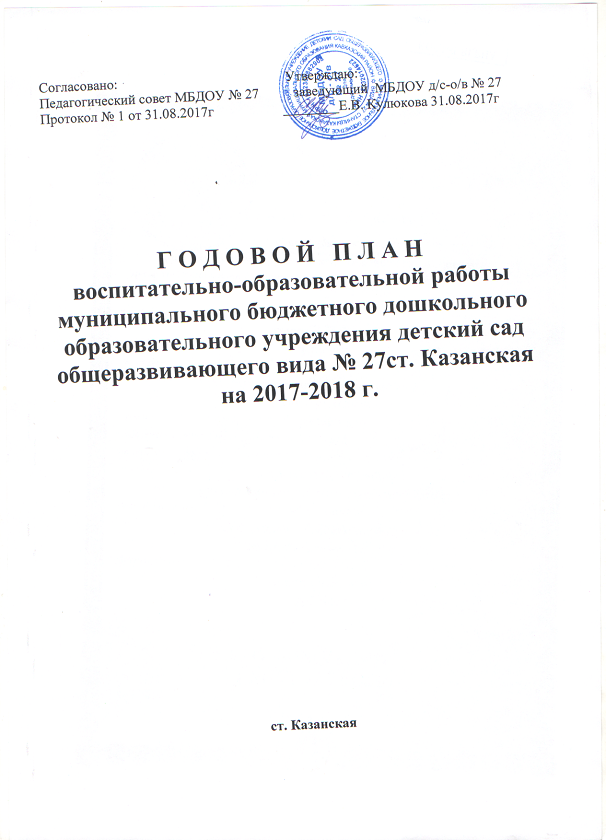 